Всероссийские проверочные работы (4 класс)Всероссийские проверочные работы (4 класс)Всероссийские проверочные работы (4 класс)Всероссийские проверочные работы (4 класс)Всероссийские проверочные работы (4 класс)Всероссийские проверочные работы (4 класс)Всероссийские проверочные работы (4 класс)Всероссийские проверочные работы (4 класс)Всероссийские проверочные работы (4 класс)Всероссийские проверочные работы (4 класс)Всероссийские проверочные работы (4 класс)Всероссийские проверочные работы (4 класс)Дата:Дата:Дата:Дата:17.04.201817.04.201817.04.201817.04.201817.04.201817.04.201817.04.201817.04.2018Предмет:Предмет:Предмет:Предмет:Русский языкРусский языкРусский языкРусский языкРусский языкРусский языкРусский языкРусский языкСтатистика по отметкамСтатистика по отметкамСтатистика по отметкамСтатистика по отметкамСтатистика по отметкамСтатистика по отметкамСтатистика по отметкамСтатистика по отметкамСтатистика по отметкамСтатистика по отметкамСтатистика по отметкамСтатистика по отметкамМаксимальный первичный балл: 38Максимальный первичный балл: 38Максимальный первичный балл: 38Максимальный первичный балл: 38Максимальный первичный балл: 38Максимальный первичный балл: 38Максимальный первичный балл: 38Максимальный первичный балл: 38Максимальный первичный балл: 38Максимальный первичный балл: 38Максимальный первичный балл: 38Максимальный первичный балл: 38ООООООООООКол-во уч.Распределение групп баллов в %Распределение групп баллов в %Распределение групп баллов в %Распределение групп баллов в %Отметки о наличии рисковООООООООООКол-во уч.2345Отметки о наличии рисковВся выборкаВся выборкаВся выборкаВся выборкаВся выборка14420984.625.146.823.5Оренбургская обл.Оренбургская обл.Оренбургская обл.Оренбургская обл.217492.924.147.925.2Новоорский муниципальный районНовоорский муниципальный районНовоорский муниципальный район3473.525.143.228.2(sch560514) МАОУ СОШ № 2 п. Энергетик(sch560514) МАОУ СОШ № 2 п. Энергетик5411.122.23729.6Общая гистограмма отметокОбщая гистограмма отметокОбщая гистограмма отметокОбщая гистограмма отметокОбщая гистограмма отметокОбщая гистограмма отметокОбщая гистограмма отметокОбщая гистограмма отметокОбщая гистограмма отметокОбщая гистограмма отметокОбщая гистограмма отметокОбщая гистограмма отметок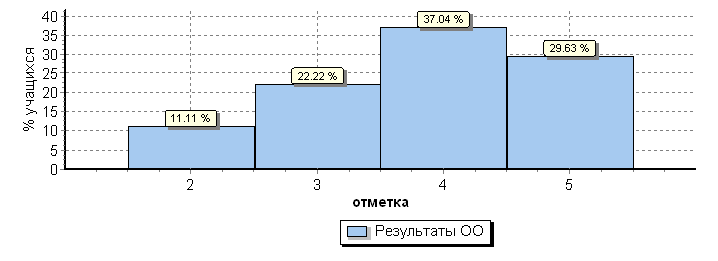 Всероссийские проверочные работы (4 класс)Всероссийские проверочные работы (4 класс)Всероссийские проверочные работы (4 класс)Всероссийские проверочные работы (4 класс)Всероссийские проверочные работы (4 класс)Всероссийские проверочные работы (4 класс)Всероссийские проверочные работы (4 класс)Всероссийские проверочные работы (4 класс)Всероссийские проверочные работы (4 класс)Всероссийские проверочные работы (4 класс)Всероссийские проверочные работы (4 класс)Всероссийские проверочные работы (4 класс)Дата:Дата:Дата:Дата:26.04.201826.04.201826.04.201826.04.201826.04.201826.04.201826.04.201826.04.2018Предмет:Предмет:Предмет:Предмет:Окружающий мирОкружающий мирОкружающий мирОкружающий мирОкружающий мирОкружающий мирОкружающий мирОкружающий мирСтатистика по отметкамСтатистика по отметкамСтатистика по отметкамСтатистика по отметкамСтатистика по отметкамСтатистика по отметкамСтатистика по отметкамСтатистика по отметкамСтатистика по отметкамСтатистика по отметкамСтатистика по отметкамСтатистика по отметкамМаксимальный первичный балл: 32Максимальный первичный балл: 32Максимальный первичный балл: 32Максимальный первичный балл: 32Максимальный первичный балл: 32Максимальный первичный балл: 32Максимальный первичный балл: 32Максимальный первичный балл: 32Максимальный первичный балл: 32Максимальный первичный балл: 32Максимальный первичный балл: 32Максимальный первичный балл: 32ООООООООООКол-во уч.Распределение групп баллов в %Распределение групп баллов в %Распределение групп баллов в %Распределение групп баллов в %Отметки о наличии рисковООООООООООКол-во уч.2345Отметки о наличии рисковВся выборкаВся выборкаВся выборкаВся выборкаВся выборка14520360.8320.456.322.4Оренбургская обл.Оренбургская обл.Оренбургская обл.Оренбургская обл.220610.5622.157.919.5Новоорский муниципальный районНовоорский муниципальный районНовоорский муниципальный район3320.921.161.116.9(sch560514) МАОУ СОШ № 2 п. Энергетик(sch560514) МАОУ СОШ № 2 п. Энергетик562.729.759.58.1Низкие рез-тыОбщая гистограмма отметокОбщая гистограмма отметокОбщая гистограмма отметокОбщая гистограмма отметокОбщая гистограмма отметокОбщая гистограмма отметокОбщая гистограмма отметокОбщая гистограмма отметокОбщая гистограмма отметокОбщая гистограмма отметокОбщая гистограмма отметокОбщая гистограмма отметок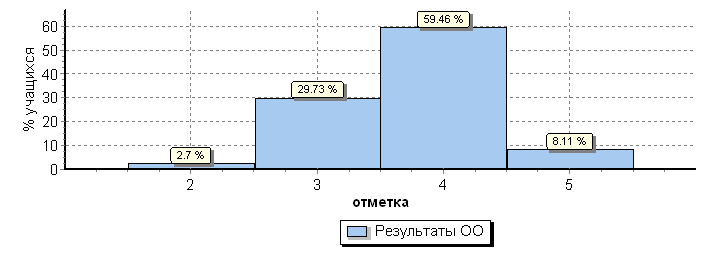 Всероссийские проверочные работы (4 класс)Всероссийские проверочные работы (4 класс)Всероссийские проверочные работы (4 класс)Всероссийские проверочные работы (4 класс)Всероссийские проверочные работы (4 класс)Всероссийские проверочные работы (4 класс)Всероссийские проверочные работы (4 класс)Всероссийские проверочные работы (4 класс)Всероссийские проверочные работы (4 класс)Всероссийские проверочные работы (4 класс)Всероссийские проверочные работы (4 класс)Всероссийские проверочные работы (4 класс)Дата:Дата:Дата:Дата:24.04.201824.04.201824.04.201824.04.201824.04.201824.04.201824.04.201824.04.2018Предмет:Предмет:Предмет:Предмет:МатематикаМатематикаМатематикаМатематикаМатематикаМатематикаМатематикаМатематикаСтатистика по отметкамСтатистика по отметкамСтатистика по отметкамСтатистика по отметкамСтатистика по отметкамСтатистика по отметкамСтатистика по отметкамСтатистика по отметкамСтатистика по отметкамСтатистика по отметкамСтатистика по отметкамСтатистика по отметкамМаксимальный первичный балл: 18Максимальный первичный балл: 18Максимальный первичный балл: 18Максимальный первичный балл: 18Максимальный первичный балл: 18Максимальный первичный балл: 18Максимальный первичный балл: 18Максимальный первичный балл: 18Максимальный первичный балл: 18Максимальный первичный балл: 18Максимальный первичный балл: 18Максимальный первичный балл: 18ООООООООООКол-во уч.Распределение групп баллов в %Распределение групп баллов в %Распределение групп баллов в %Распределение групп баллов в %Отметки о наличии рисковООООООООООКол-во уч.2345Отметки о наличии рисковВся выборкаВся выборкаВся выборкаВся выборкаВся выборка14609951.92030.148Оренбургская обл.Оренбургская обл.Оренбургская обл.Оренбургская обл.219781.722.23145.1Новоорский муниципальный районНовоорский муниципальный районНовоорский муниципальный район3502.925.432.938.9(sch560514) МАОУ СОШ № 2 п. Энергетик(sch560514) МАОУ СОШ № 2 п. Энергетик565.42541.128.6Низкие рез-тыОбщая гистограмма отметокОбщая гистограмма отметокОбщая гистограмма отметокОбщая гистограмма отметокОбщая гистограмма отметокОбщая гистограмма отметокОбщая гистограмма отметокОбщая гистограмма отметокОбщая гистограмма отметокОбщая гистограмма отметокОбщая гистограмма отметокОбщая гистограмма отметок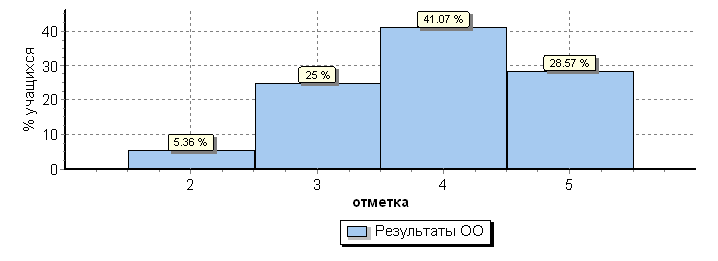 